Name ______________
Class ____ Date ______The Death of Martha WashingtonBackground Information: Martha Washington passed away at Mount Vernon on May 22, 1802 at the age of 70 following an illness that lasted several weeks. At the time of her death she was surrounded by her grandchildren and great-grandchildren. Newspapers around the country eulogized her as "the worthy partner of the worthiest of men." This obituary appeared in the Augusta Herald, published in Georgia, on June 9, 1802.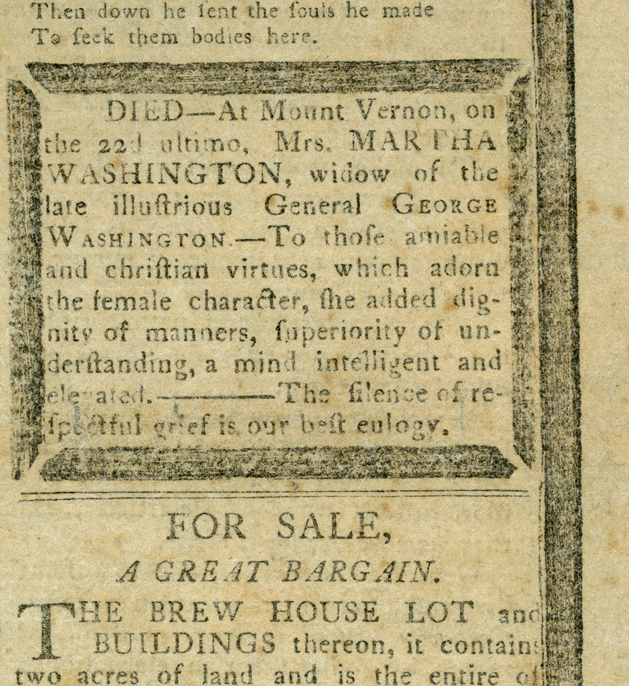 Source: George Washington’s Mount Vernon: http://www.mountvernon.org/education/primary-sources-2/article/martha-washingtons-obituary-june-9-1802/Vocabulary: eulogy: a formal speech that praises a person who has died.
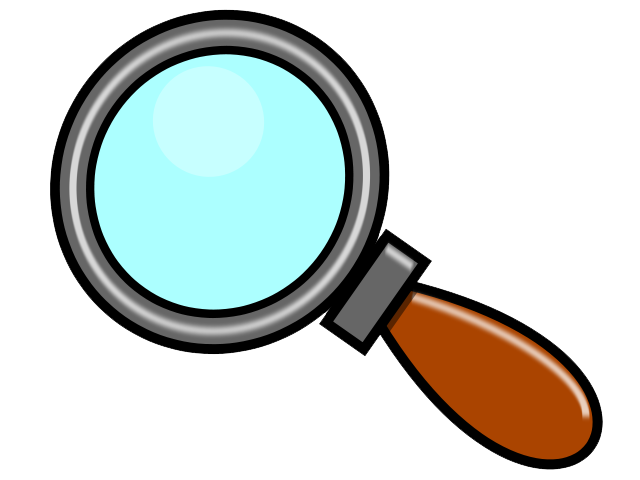 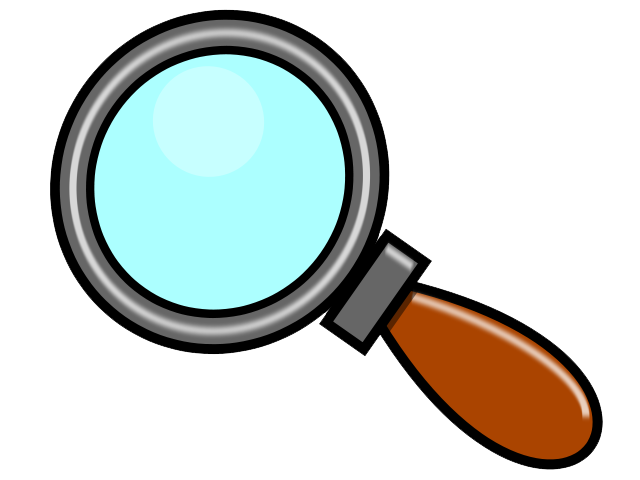 After reading the text, answer the following questions:1. Why might the names Martha Washington and General George Washington on lines 
    2-5 be written in all capital letters?  Why did the author write the names this way? 
    ______________________________________________________________________
    ______________________________________________________________________2. Go back and reread the Background Information. Using that information, what does 
     the word ultimo mean in the context of this document? How do you know? 
     ______________________________________________________________________
     ______________________________________________________________________3. The Latin word amicus means friendly. How does knowing the meaning of this word
     help you to understand the meaning of the word amiable on line 5? ______________
    ______________________________________________________________________4a. Do you notice anything unusual with the spelling of some of the words in the 
       passage? If so, list the words here:
	____________________				____________________			____________________				____________________	____________________				____________________	____________________				____________________	____________________4b. In the text,             each of the words that you wrote on the list above. Write what 
      you think the modern spelling of each word would be.5. Annotate and underline the characteristics used to describe Martha Washington in
    the above text. Which one of those characteristics, do you think, is the most 
    important and why? Explain your thinking. ___________________________________
    ______________________________________________________________________6. What does the author say would be the “best” eulogy? _________________________
     ______________________________________________________________________7. What 3 words from the text are most important to understanding the author’s tone
     of the text? Explain your choices using evidence from the text. __________________
     ______________________________________________________________________8. What was the author’s purpose for writing this document? _____________________
     ______________________________________________________________________
